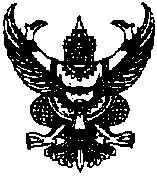    ประกาศองค์การบริหารส่วนตำบลสวนหลวงเรื่อง   สอบราคาจ้างโครงการปรับปรุงถนนสายบ้านนายเสนอ   หมู่ที่  8   ตำบลสวนหลวง***************************ด้วยองค์การบริหารส่วนตำบลสวนหลวง  มีความประสงค์จะดำเนินการจ้างโครงการปรับปรุงถนนสายบ้านนายเสนอ   หมู่ที่  8   ตำบลสวนหลวง   โดยถนนเดิมกว้าง 3 เมตร ยาว  1,200  เมตร   ถมยกระดับด้วยลูกรัง จำนวน  600  ลูกบาศก์เมตร  เกลี่ยปรับเรียบและบดอัดตลอดสาย  และฝังท่อ คสล.ø 0.40x1.00  เมตร  จำนวน  3  จุด จุดละ 5 ท่อน พร้อมติดตั้งป้ายประชาสัมพันธ์โครงการตามแบบมาตรฐาน จำนวน  1  ป้าย   เป็นเงิน  150,000   บาท   (หนึ่งแสนห้าหมื่นบาทถ้วน) กำหนดงาน ให้แล้วเสร็จ  30  วัน ตั้งจ่ายจากเงินอุดหนุนทั่วไป 	ราคากลางของงานก่อสร้างในการสอบราคา  จำนวน 1 โครงการ   ครั้งนี้เป็นเงินทั้งสิ้น 150,000.- บาท (หนึ่งแสนห้าหมื่นบาทถ้วน)   ราคากลางของ ทางราชการดังกล่าวไม่ถือว่าผูกพันที่ผู้เสนอราคาจะต้องพิจารณาไปตามนั้นผู้เสนอราคาจะต้องรับผิดชอบในการถอดแบบ   และคำนวณราคากลางเอง   จะนำราคากลางของทางราชการมาปฏิเสธความรับผิดชอบหรือเรียกร้องค่าก่อสร้างในภายหลังไม่ได้		ผู้มีสิทธิเสนอราคาจะต้องมีคุณสมบัติ ดังนี้ ผู้มีสิทธิเสนอราคาจะต้องเป็นนิติบุคคล หรือบุคคลธรรมดา ผู้มีอาชีพรับจ้างทำงานที่สอบราคาดังกล่าว ไม่เป็นผู้ถูกแจ้งเวียนชื่อผู้ทิ้งงานของทางราชการ รัฐวิสาหกิจหรือหน่วยงานบริหารราชการส่วนท้องถิ่นในขณะที่ยื่นซองสอบราคา มีผลงานประเภทเดียวกันในวงเงินไม่น้อยกว่า  75,000 บาท (ดูรายละเอียดแนบท้ายตามเอกสารสอบราคาจ้างเลขที่  2/2555)                             กำหนดดูสถานที่ก่อสร้าง    ในวันที่  26   เดือนมีนาคม  พ.ศ. 2555  ระหว่างเวลา   11.00  น. ถึง   12.00  น.   โดยมาพร้อมกัน   ณ  หมู่ที่  8  ตำบลสวนหลวง  และกำหนดรับฟัง คำชี้แจงรายละเอียดเพิ่มเติมตามวันที่  26   เดือนมีนาคม  พ.ศ.2555    เวลา  12.30  น.   ณ   องค์การบริหารส่วนตำบลสวนหลวง         ( ผู้ที่ไม่มาดูสถานที่  ตามที่กำหนดถือว่ารู้สถานที่ดีอยู่แล้วจะมาเรียกร้องสิทธิกับ องค์การบริหารส่วนตำบลสวนหลวงภายหลังมิได้)  		กำหนดยื่นซองสอบราคาในวันที่  15   เดือนมีนาคม   พ.ศ.2555  ถึงวันที่  29  เดือนมีนาคม   พ.ศ.2555   ระหว่างเวลา  08.30 น.   ถึง 16.30 น.   ณ  ส่วนการคลัง  องค์การบริหารส่วนตำบลสวนหลวง  และในวันที่   30  เดือนมีนาคม  2555  ตั้งแต่เวลา  08.30-16.30  น. ยื่นซองสอบราคา   ณ ศูนย์รวมข้อมูลข่าวสารการซื้อหรือการจ้างขององค์กรปกครองส่วนท้องถิ่น  ระดับอำเภอ   (ที่ว่าการ อำเภอเฉลิม พระเกียรติ)                               กำหนดเปิดซองสอบราคาในวันที่  2   เดือนเมษายน  2555  ตั้งแต่เวลา  10.00  น.  เป็นต้นไป                       ณ   ศูนย์รวมข้อมูลข่าวสารการซื้อหรือการจ้างขององค์กรปกครองส่วนท้องถิ่น  ระดับอำเภอ   (ที่ว่าการอำเภอเฉลิมพระเกียรติ)ผู้สนใจติดต่อขอรับ/ซื้อเอกสารสอบราคาในราคาโครงการละ 500.- บาท  (ห้าร้อยบาทถ้วน)  ได้ที่องค์การบริหารส่วนตำบลสวนหลวง ระหว่างวันที่  15  เดือนมีนาคม  พ.ศ.2555  ถึงวันที่  29    เดือนมีนาคม  พ.ศ.2554   ตั้งแต่เวลา  08.30-16.30 น. วันราชการและเวลาที่กำหนด   หรือสอบถามทางโทรศัพท์หมายเลข    0 75-36 2571  ต่อ 15   และหมายเลข  075-36 2177  ต่อ 18    ในวันราชการและเวลาที่กำหนดหรือ www.abtsuanluang.go.th  และ  www.gprocurement.go.th		ผู้ที่ไม่ซื้อเอกสารสอบราคาไม่มีสิทธิยื่นซองสอบราคา จึงประกาศมาเพื่อทราบโดยทั่วกัน					      ประกาศ  ณ   วันที่   15     เดือนมีนาคม   พ.ศ. 2555                                                                                                บุญยืน  ประทุมมาศ		                                                                  (นายบุญยืน  ประทุมมาศ)			                                          นายกองค์การบริหารส่วนตำบลสวนหลวง